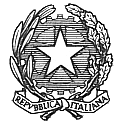 ISTITUTO COMPRENSIVO STATALE “A. POLIZIANO”Viale Morgagni n. 22 – 50134 FIRENZETel. 055/4360165 – FAX 055/433209 –C.M. FIIC85700L – C.F. 94202800481e-mail: fiic85700l@istruzione.it pec: fiic85700l@pec.istruzione.itsito http://www.icpoliziano.gov.it"Note tecnico-organizzative, a carattere permanente, per la progettazione e realizzazione di visite guidate e viaggi di istruzione"PremessaL'esperienza di ogni anno dimostra che la programmazione delle gite scolastiche e dei viaggi di istruzione è un'attività complessa, che impegna molto tutti i soggetti coinvolti e che deve essere gestita e vissuta con correttezza e piena consapevolezza dei diversi ruoli e delle rispettive competenze. Ognuno dei soggetti interessati deve rispettare la tempistica e deve sapere cosa fare e come farlo, senza intralciare il lavoro altrui e senza assumere decisioni improprie.Il Consiglio d'Istituto, in applicazione delle norme di carattere generale contenute nel               Regolamento per lo svolgimento delle visite guidate e viaggi d'istruzionea cui bisogna far costante riferimento, ha approvato le seguenti istruzioni e disposizioni operative, aventi carattere permanente, a cui tutti devono adeguarsi e che ognuno deve osservare, per superare le difficoltà  e i disservizi che creano scontento e malumore diffusi e per non  intralciare il sereno svolgimento delle altre attività. Si sottolinea la necessità del rispetto della tempistica nel disbrigo delle diverse pratiche.Nel mese di Ottobre i Consigli di classe e di interclasse preparano il Piano Visite Guidate e Viaggi di Istruzione, che dovrà contenere proposte di:                                                                              Uscite didattiche per visitare musei, mostre.Uscite didattiche per assistere a spettacoli teatrali.          Uscite didattiche per la partecipazione a progetti  Viaggi di istruzione di uno o più giorni.Viaggi connessi a manifestazioni e eventi sportiviDevono essere sempre indicati i docenti accompagnatori. È necessario, pertanto, soprattutto per la scuola secondaria di 1° grado, condividere il Piano nel CC, per assicurarsi che sia sempre garantito il numero adeguato di accompagnatori rispetto agli alunni partecipanti.A nessun docente è consentito, a nome della scuola, contattare ed interpellare Agenzie o altri soggetti e prendere iniziative autonome o non autorizzate per le operazioni inerenti la programmazione delle gite, soprattutto per quanto riguarda la gestione finanziaria.Entro il mese di Ottobre tutte le classi devono presentare e far approvare dai rispettivi Consigli le loro proposte di gite, viaggi e di eventuali altre esperienze extrascolastiche. Entro il mese di Novembre il Collegio dei Docenti approva il piano delle visite guidate e dei viaggi d'istruzione. Entro il 15 Dicembre il Consiglio d'Istituto delibera il Piano.Entro Novembre di ogni anno viene inviata la comunicazione alle famiglie, a titolo di sondaggio, e acquisita la volontà di partecipazione dell'alunno al viaggio.Entro il 5 Dicembre il coordinatore di classe (referente) presenta il modulo di richiesta in segreteria. Per i viaggi d'istruzione bisogna sempre indicare:Nomi degli insegnanti accompagnatori (uno ogni 15 alunni), una riserva (con firma degli interessati per accettazione). La disponibilità dei docenti è assolutamente volontaria.Destinazione e programma dettagliato con la specifica dei servizi richiesti (ingressi a musei, guide, ubicazione degli alberghi, mezzi di viaggio, indicazioni attività richieste...).Durata della gita, che deve rispettare quanto prescritto dal Regolamento Viaggi di Istruzione.Mezzo di trasporto preferito per il viaggio.Periodo di massima in cui si preferisce svolgere l'esperienza, con la consapevolezza che questa opzione è puramente indicativa. Entro Gennaio  viene espletato il bando di gara con l'aggiudicazione di viaggi a ditte e agenzie di viaggio.Entro Febbraio ricevuto dalla segreteria il modulo relativo al costo della gita, al programma, al versamento della quota e all'acquisizione di dichiarazioni attestanti eventuali allergie dei ragazzi, il docente referente o il coordinatore lo invia alle famiglie.Le ricevute del versamento, i moduli di adesione al programma e le copie dei documenti d'identità validi saranno raccolti dal docente referente o dal coordinatore e consegnati alla segreteria didattica.Il docente referente del viaggio o il coordinatore collabora con la segreteria didattica per l'organizzazione del viaggio. In particolare:Controlla le comunicazioni date alle famiglie nel rispetto dei tempi della consegna;Acquisisce i documenti di identità personale necessari per l'estero e le autorizzazioni dei genitori;Consegna in Segreteria le autorizzazioni ed i versamenti.La segreteria fornisce ai docenti accompagnatori i documenti relativi al viaggio in formato cartaceo e possibilmente anche elettronico, almeno tre giorni prima dell'effettuazione della visita o del viaggio di più giorni.Al termine di ogni visita o viaggio, il responsabile, sentiti gli altri insegnanti accompagnatori, redige una breve relazione da consegnare alla Segreteria, in cui esprime valutazioni in merito a:Svolgimento del Programma previsto, con conseguimento, o meno, degli obiettivi;Servizi a terra e di trasporto;Comportamento degli studenti;Gradimento da parte dei partecipanti;Giudizio complessivo.Se i viaggi organizzati rientrano in specifici progetti educativo-didattici, i docenti che hanno sostenuto il viaggio presenteranno i risultati della valutazione della ricaduta didattica dello stesso.Adempimenti della Segreteria Amministrativo/didattica Collaborare, nei mesi di Settembre-Novembre, all’individuazione del costo presunto del viaggio; Espletare le gare per la realizzazione delle gite approvate dai Consigli di classe subito dopo la loro approvazione da parte degli OO.CC ;Individuare le Agenzie vincitrici delle gare e assegnare loro l’organizzazione di tutte le gite. Adempiere per proprio conto e controllare l’assolvimento di tutti gli adempimenti necessari prima della partenza di ogni gita; Acquisire e controllare le ricevute di pagamento; Collaborare con il docente referente del viaggio d’istruzione per quanto necessario per il regolare e ordinato svolgimento delle gite: Predisposizione dei Programmi provvisori e definitivi da consegnare ai partecipanti e alle loro famiglie; Comunicazioni alle classi e alle famiglie; Affidare gli incarichi ai docenti accompagnatori mediante l’apposita lettera di incarico. Controllare le Ricevute di pagamento; Controllare e custodire i Moduli di autorizzazione dei genitori; Fornire i bollettini per i pagamenti e i Moduli per le autorizzazioni dei genitori; Acquisire la Relazione finale sulla gita. Chiedere conferma all’Agenzia di viaggi e a quella dell’AssicurazioneRiepilogo degli adempimenti dei Docenti accompagnatori dichiarare la propria disponibilità, che è volontaria, ad accompagnare singole classi; interagire e collaborare con il docente referente del Viaggio d’istruzione; agevolare l’organizzazione delle gite e la loro gestioneQueste note tecnico-organizzativo devono essere conservatein ogni classe per consultazioneapprovato con Delibera Consiglio d’Istitituo n. 46 a.s. 2017-2018